お　　願　　いごみ出しルールを守りましょう！１　ごみは、正しく分別して、収集日の午前8時までにお出しください。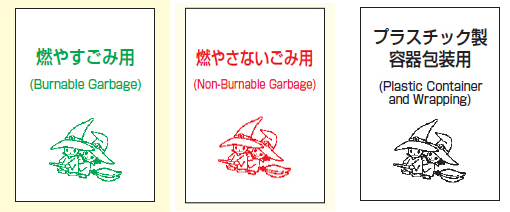 ２　「燃やすごみ」、「燃やさないごみ」、「プラスチック製容器包装類」は、指定袋に入れてお出しください。※指定袋以外で出されると収集されませんので、ご協力をお願いいたします。指定袋は、スーパー、コンビニエンスストア等で購入できます。３　ごみ集積所は清潔に保ってください。市　川　市Please observe the rules for disposal of garbage .The basic rules for disposal of garbage in Ichikawa city１．Please separate trash correctly and put garbage out at the collection point by 8 o’clock on the morning of collection day .２．You must use the designated garbage bag for Ichikawa city when you put out “Burnable garbage” , “Non-burnable garbage” and “Plastic container and wrapping” .※You will be able to buy the garbage bag at supermarkets , convenience stores etc .３．Please keep the collection point clean .ICHIKAWA　CITY